       Муниципальное бюджетное дошкольное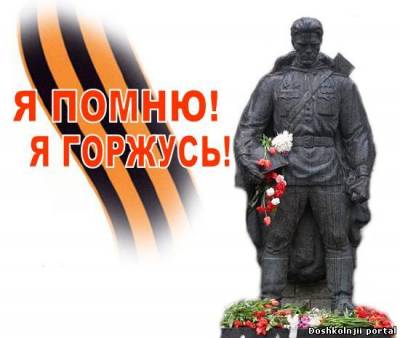                              образовательное учреждение детский сад                                                                                                                                                                                                                 общеразвивающего вида № 27 станицы Казанская                 муниципального образования Кавказский район «Мы, наследники Победы, славу Родины храним!»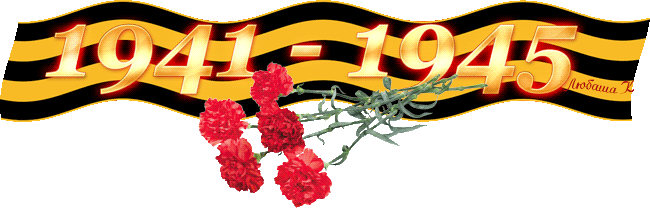 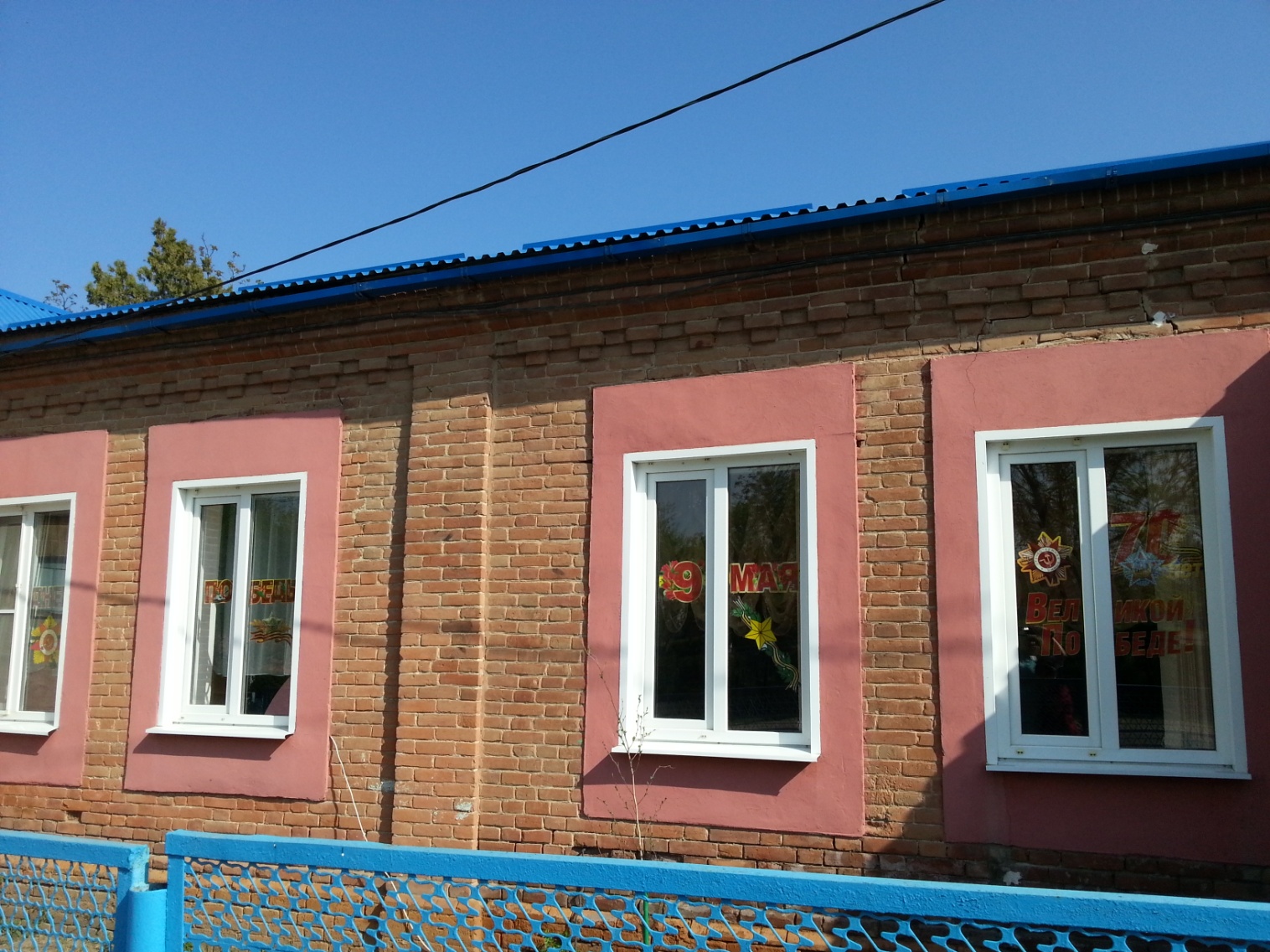 МБДОУ д/с-о/в № 27       «70 лет Великой Победы»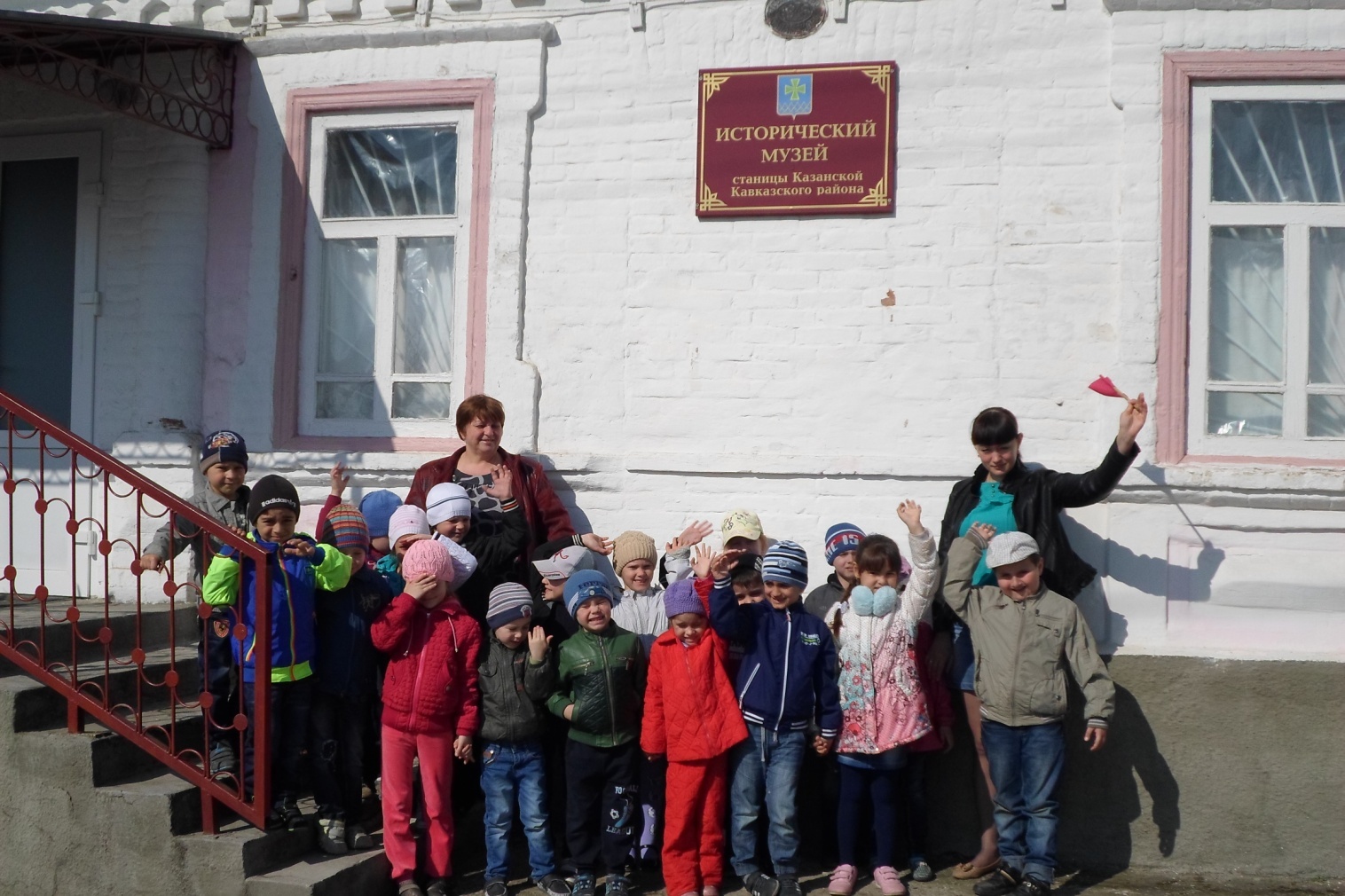 МБДОУ д/с-о/в № 27       «Пусть будут эти дни в прошлом» тематическая экскурсия в историко-краеведческий музей станицы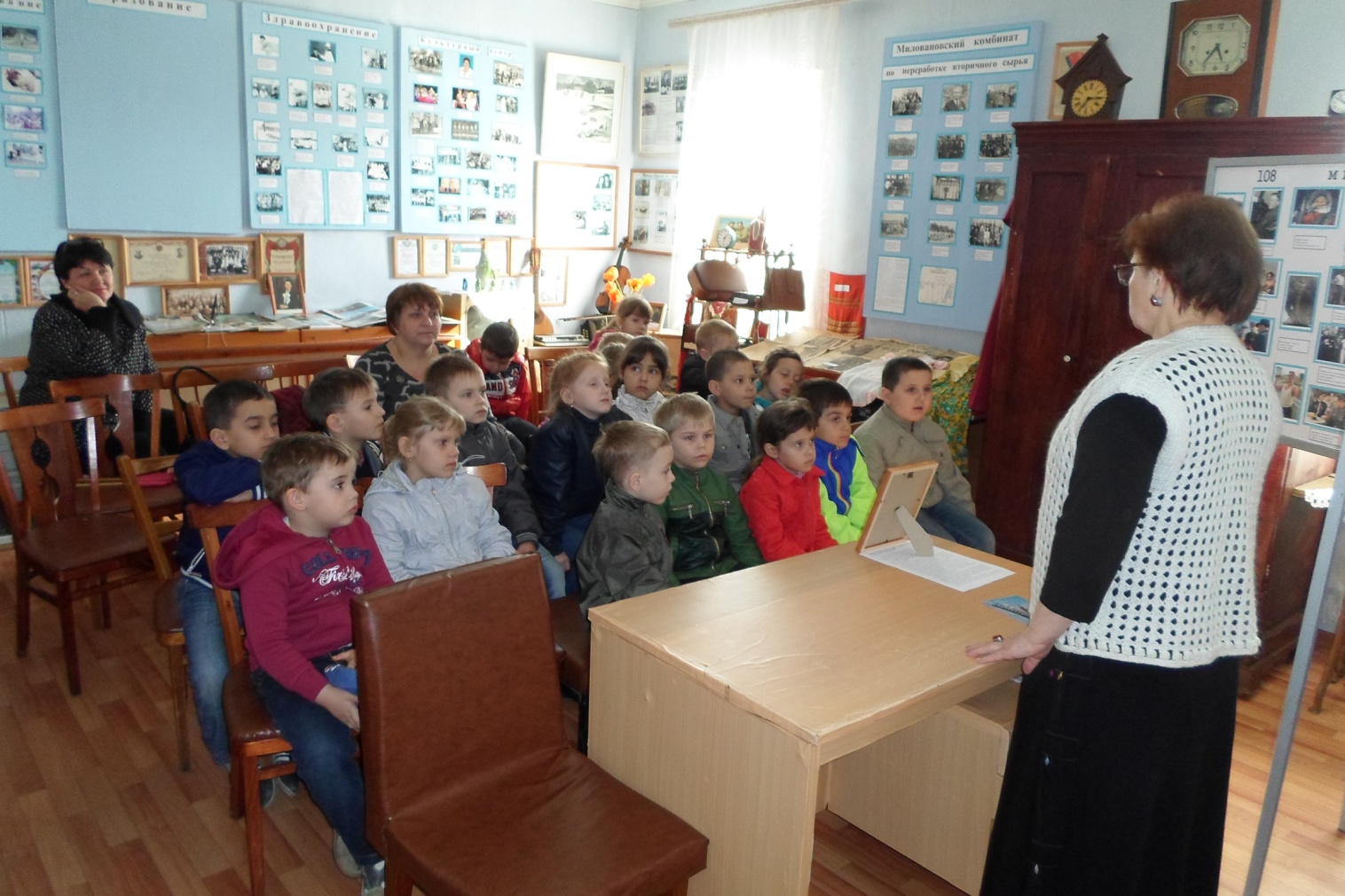 МБДОУ д/с-о/в № 27       «Пусть будут эти дни в прошлом»тематическая экскурсия в историко-краеведческий музей станицы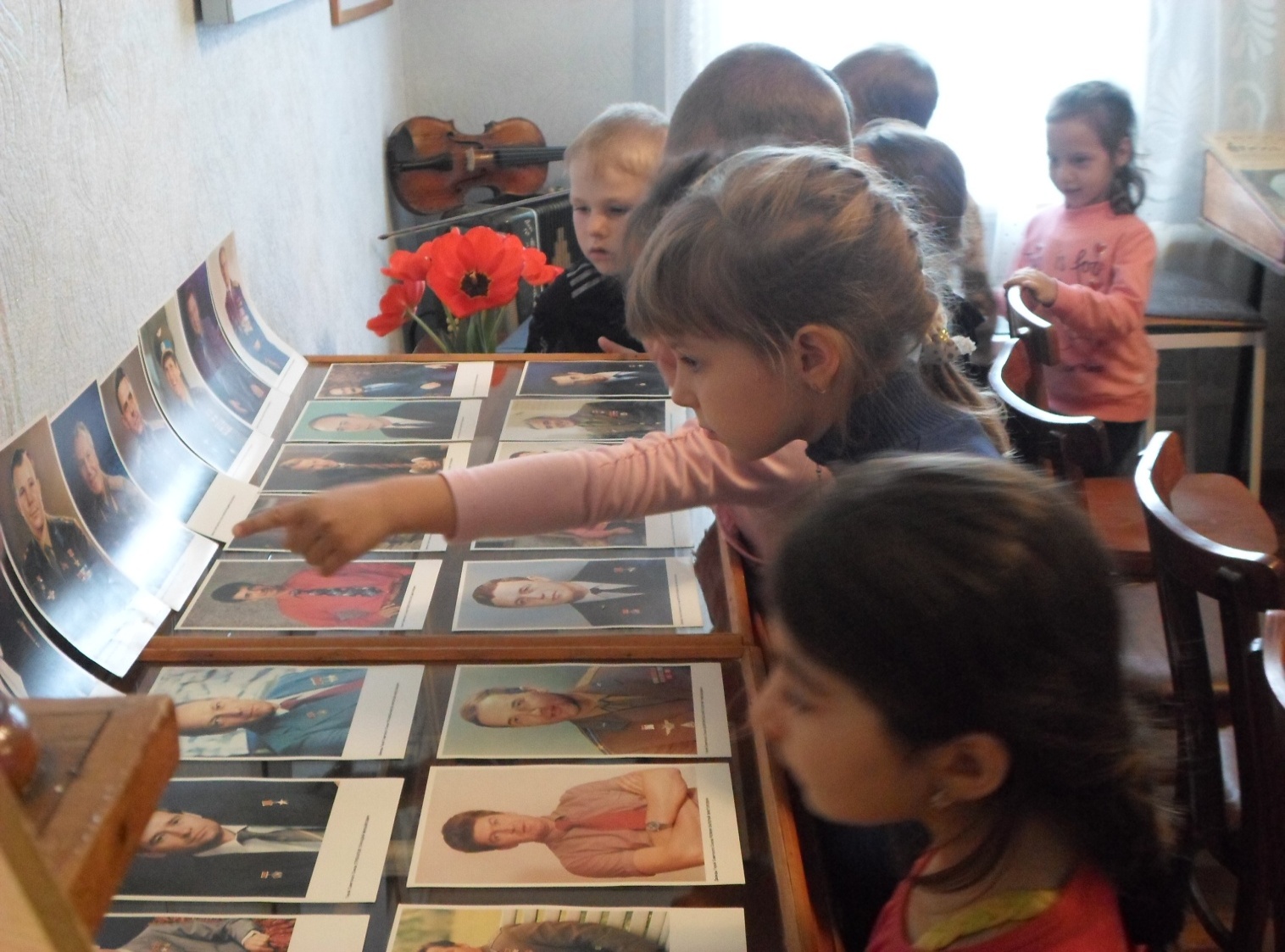 МБДОУ д/с-о/в № 27       «Пусть будут эти дни в прошлом» тематическая экскурсия в историко-краеведческий музей станицы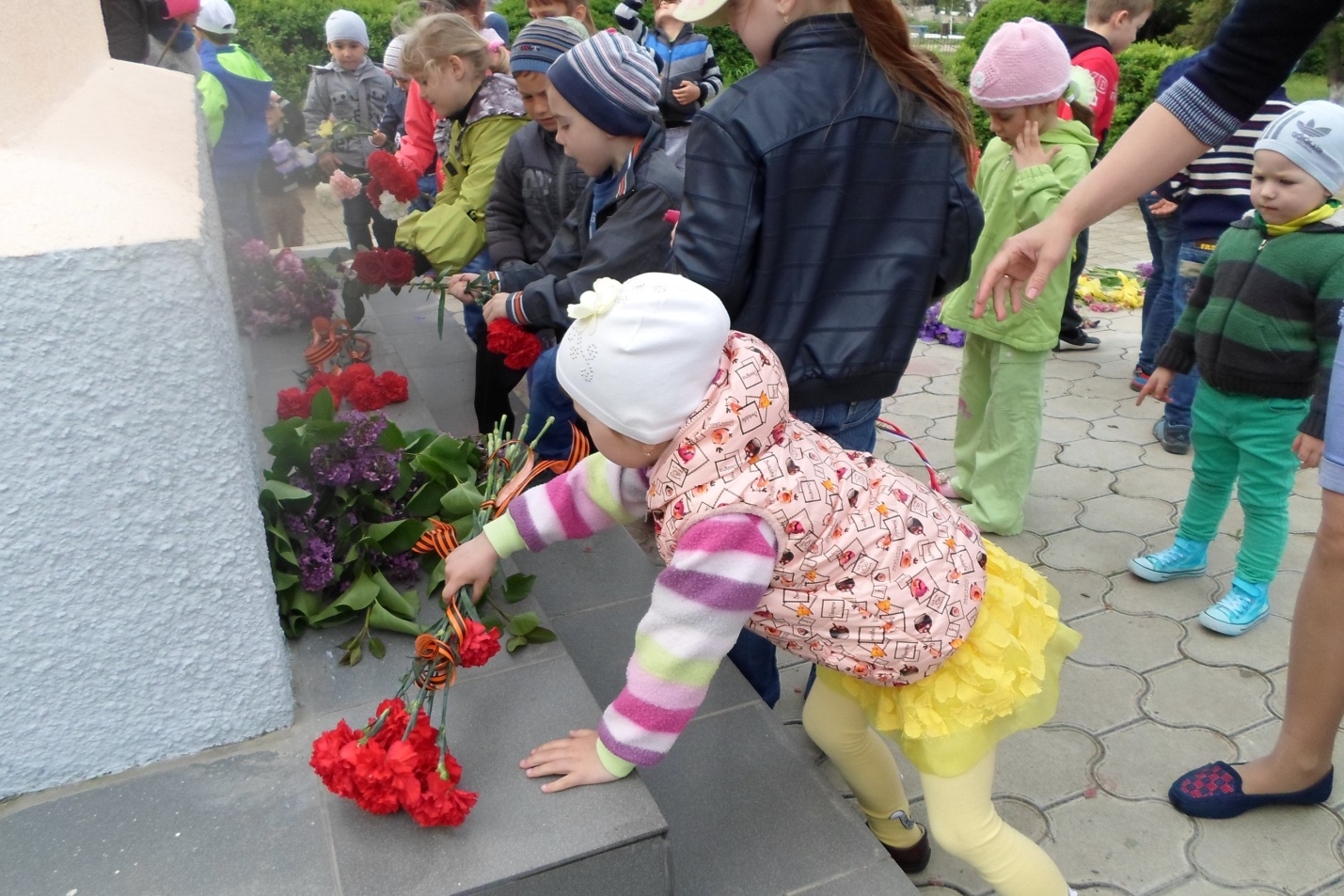 МБДОУ д/с-о/в № 27   « Шагнувший в бессмертье…» экскурсия  к памятнику                                                                                             МБДОУ д/с-о/в № 27   « Шагнувший в бессмертье…» экскурсия  к памятнику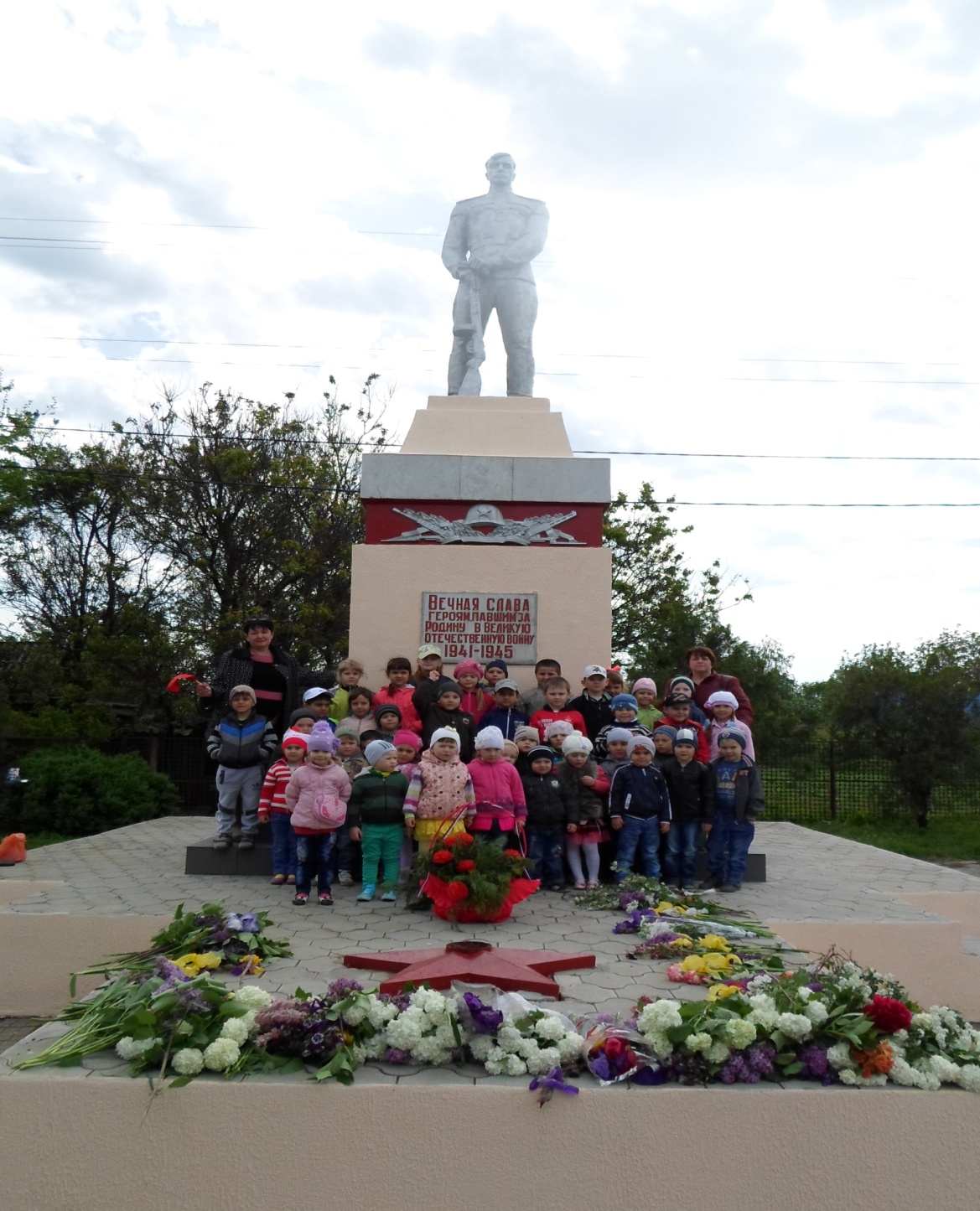 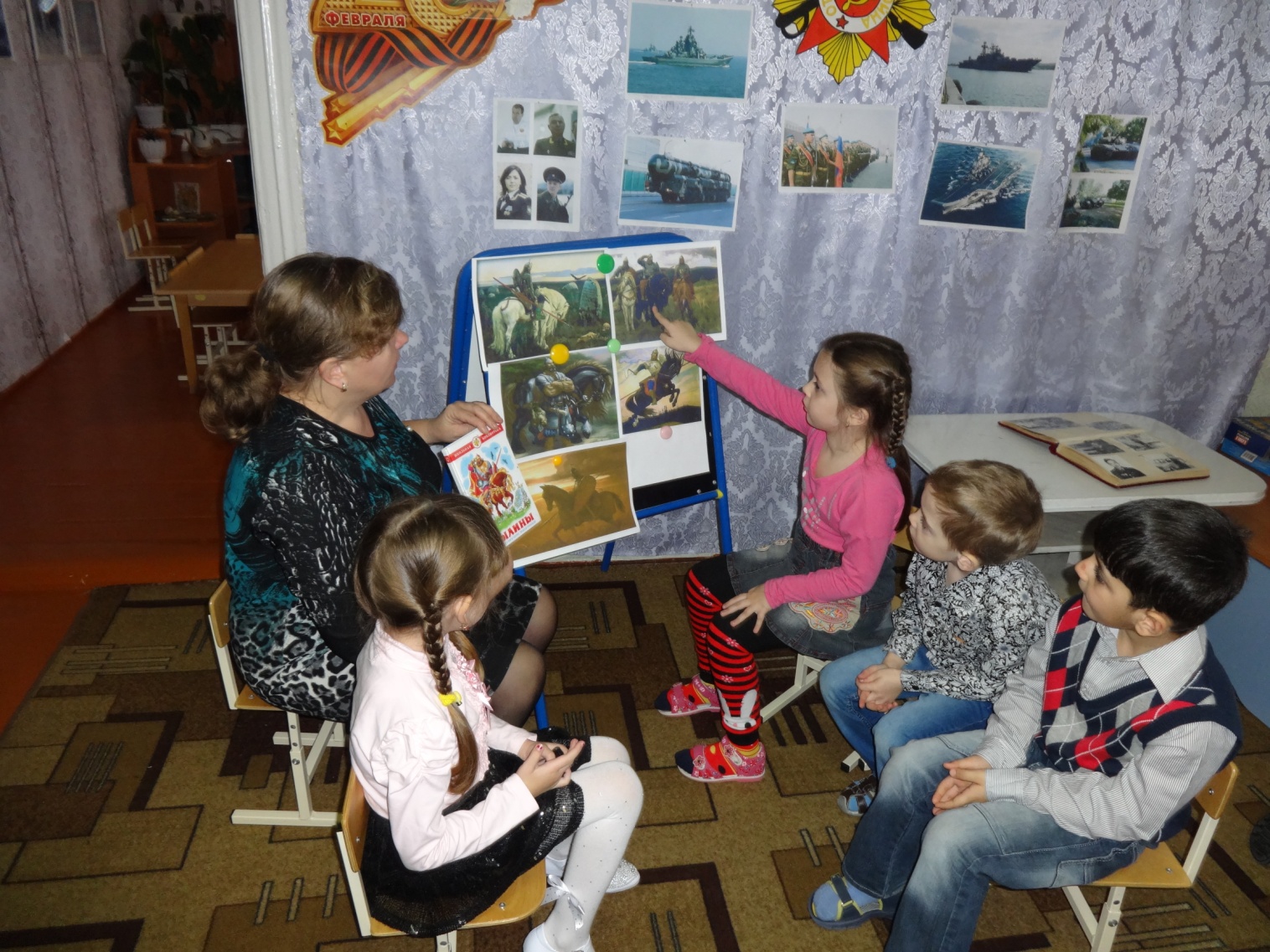 МБДОУ д/с-о/в № 27       Тематическое занятие «Былинные герои земли русской» 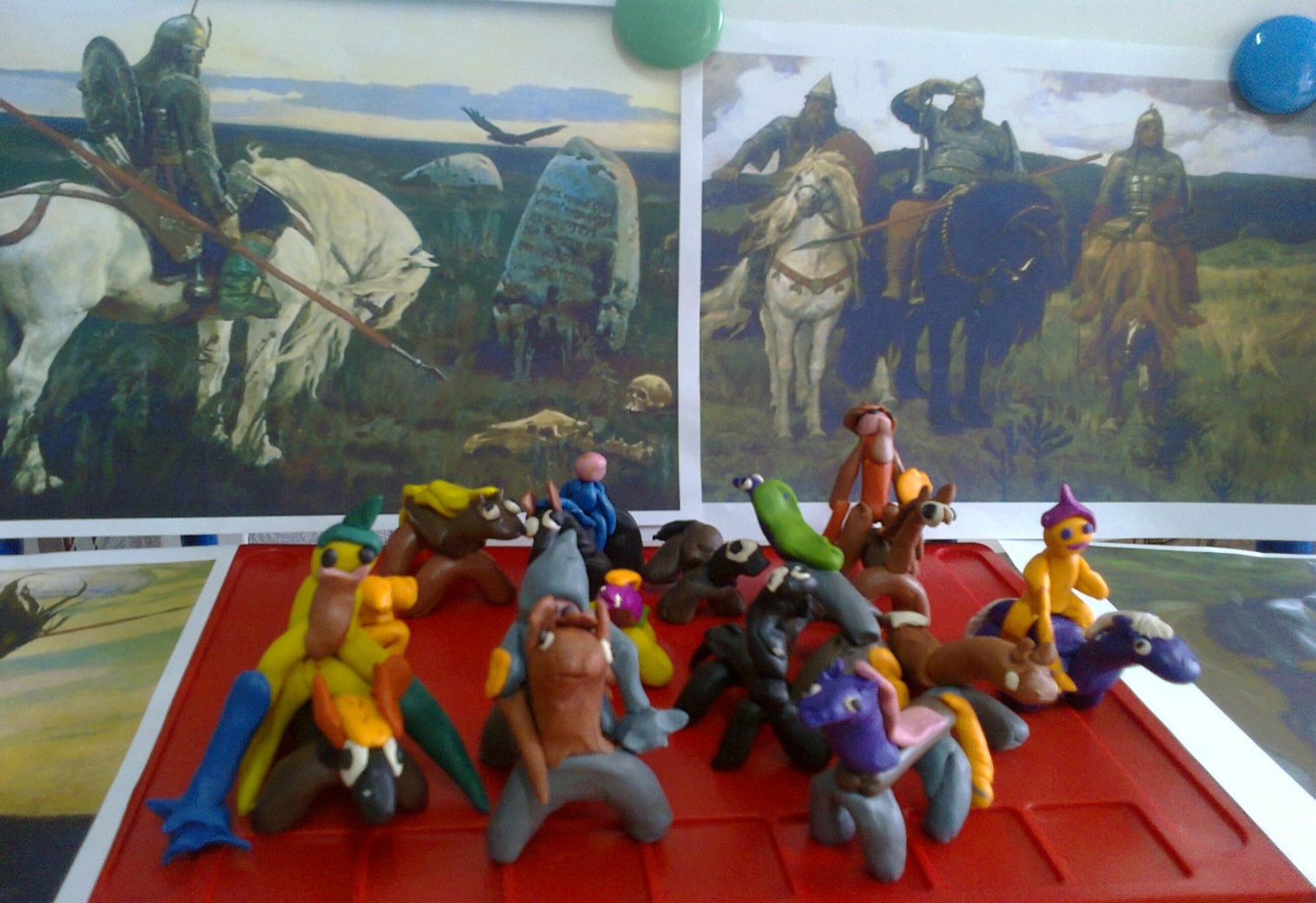 МБДОУ д/с-о/в № 27       Занятие-лепка  « Русские богатыри»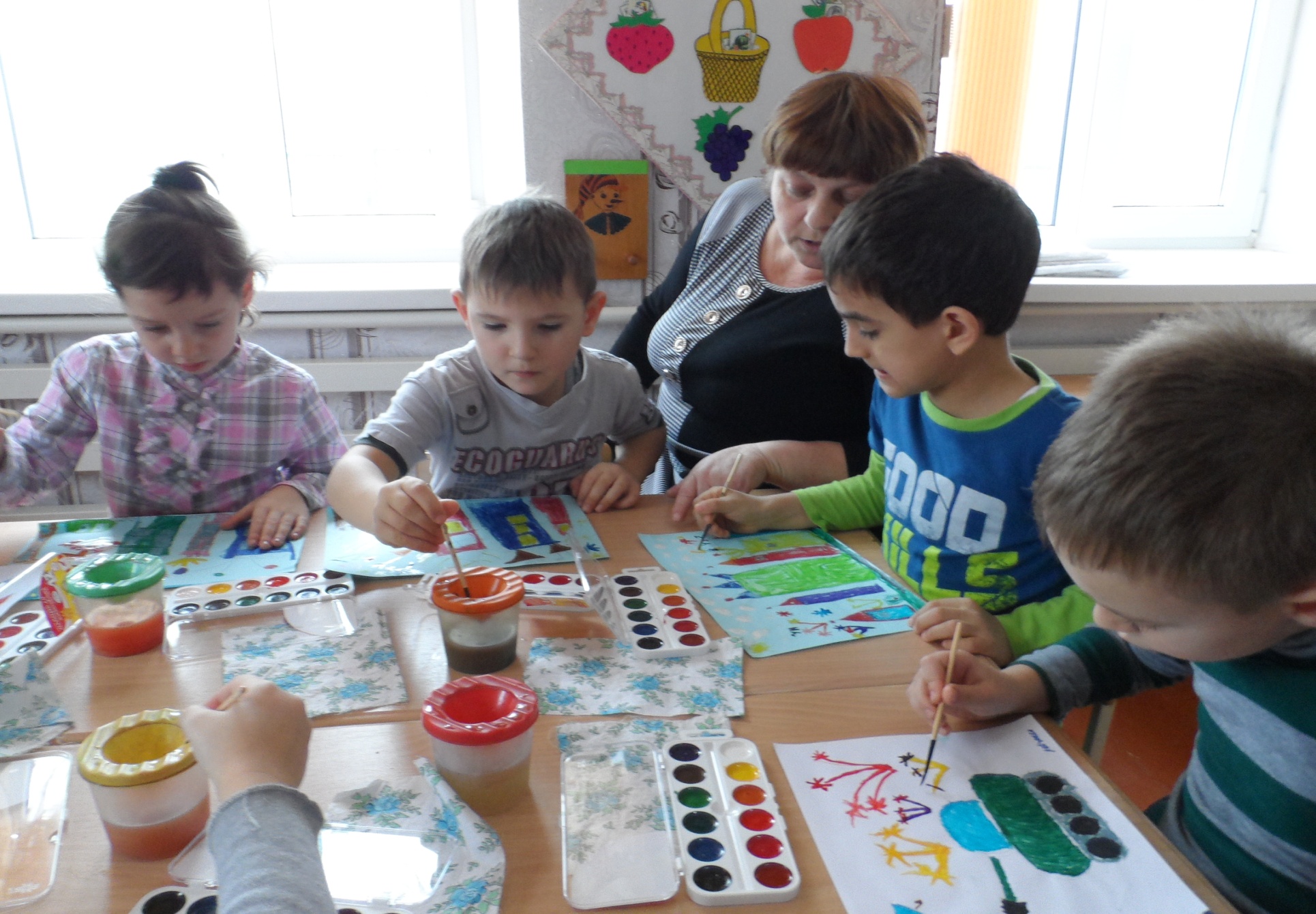 МБДОУ д/с-о/в № 27       Занятие-рисование « Салют Победы»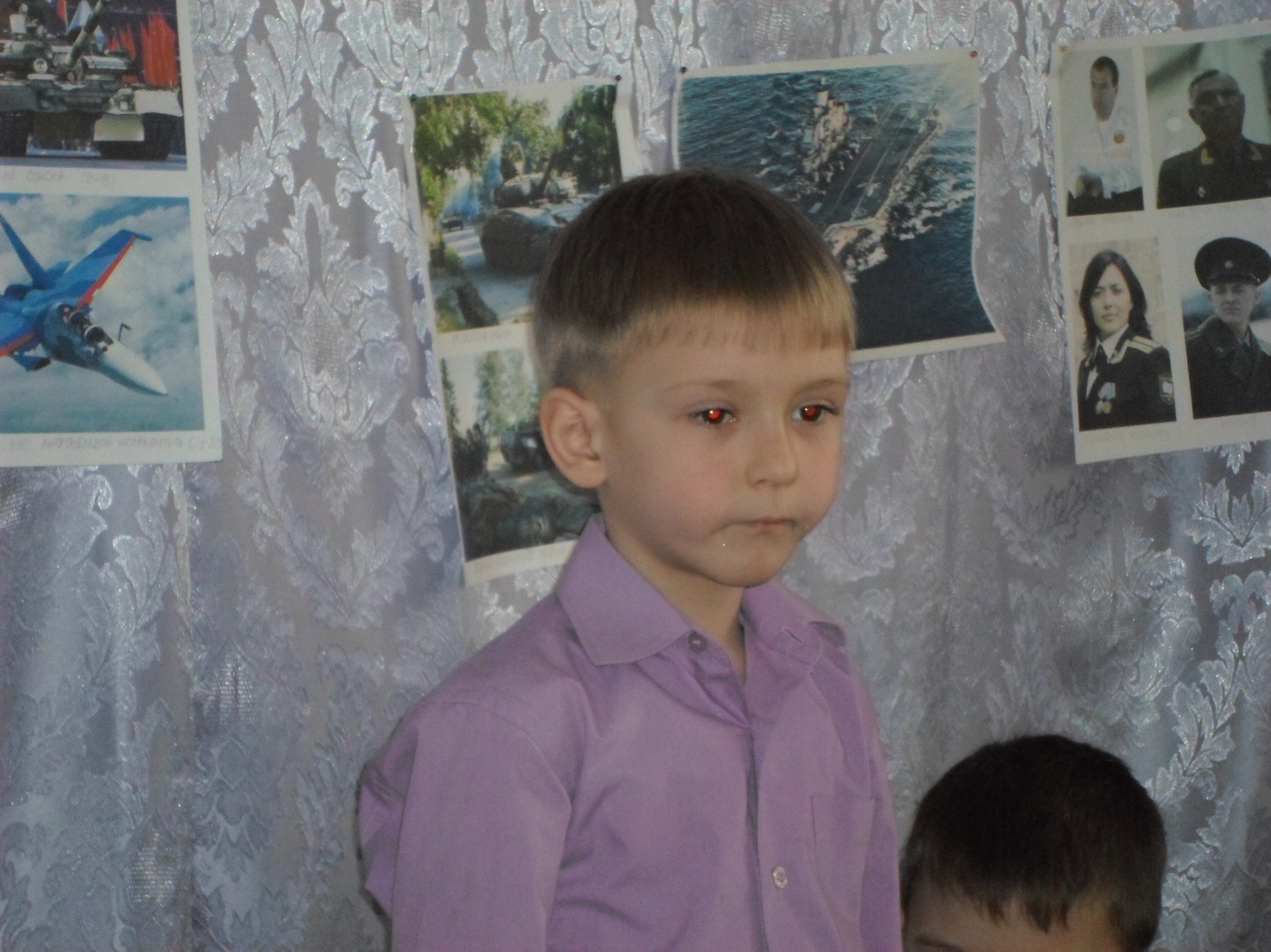 МБДОУ д/с-о/в № 27       «Армия – Победитель» глазами ребёнка, чтение стихов на тему «Они сражались за Родину»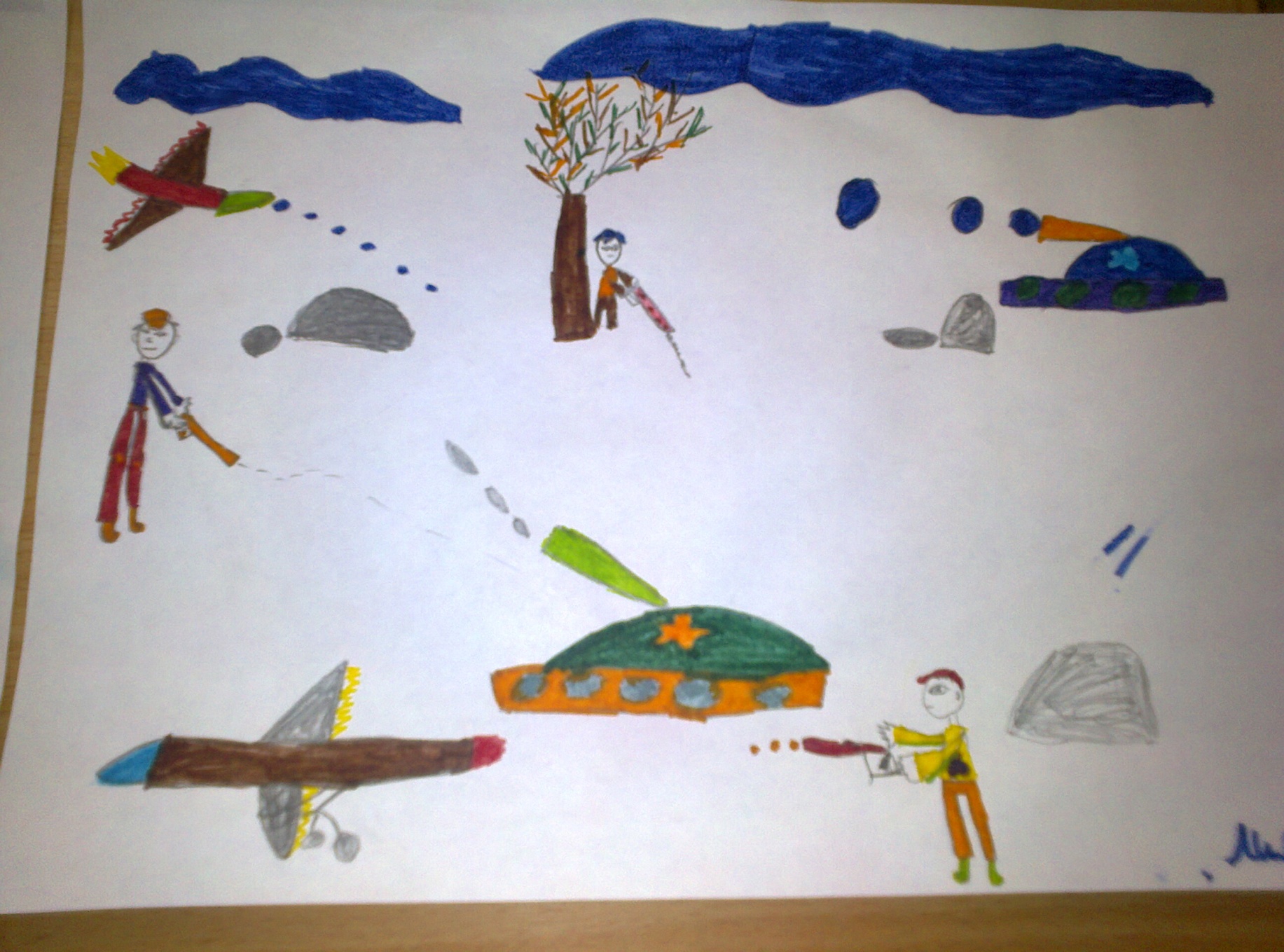 МБДОУ д/с-о/в № 27       «Армия – Победитель» глазами ребёнка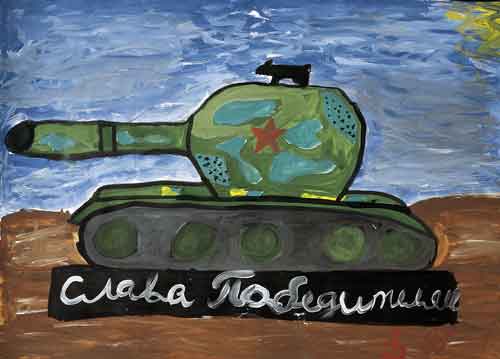 МБДОУ д/с-о/в № 27       «Армия – Победитель» глазами ребёнка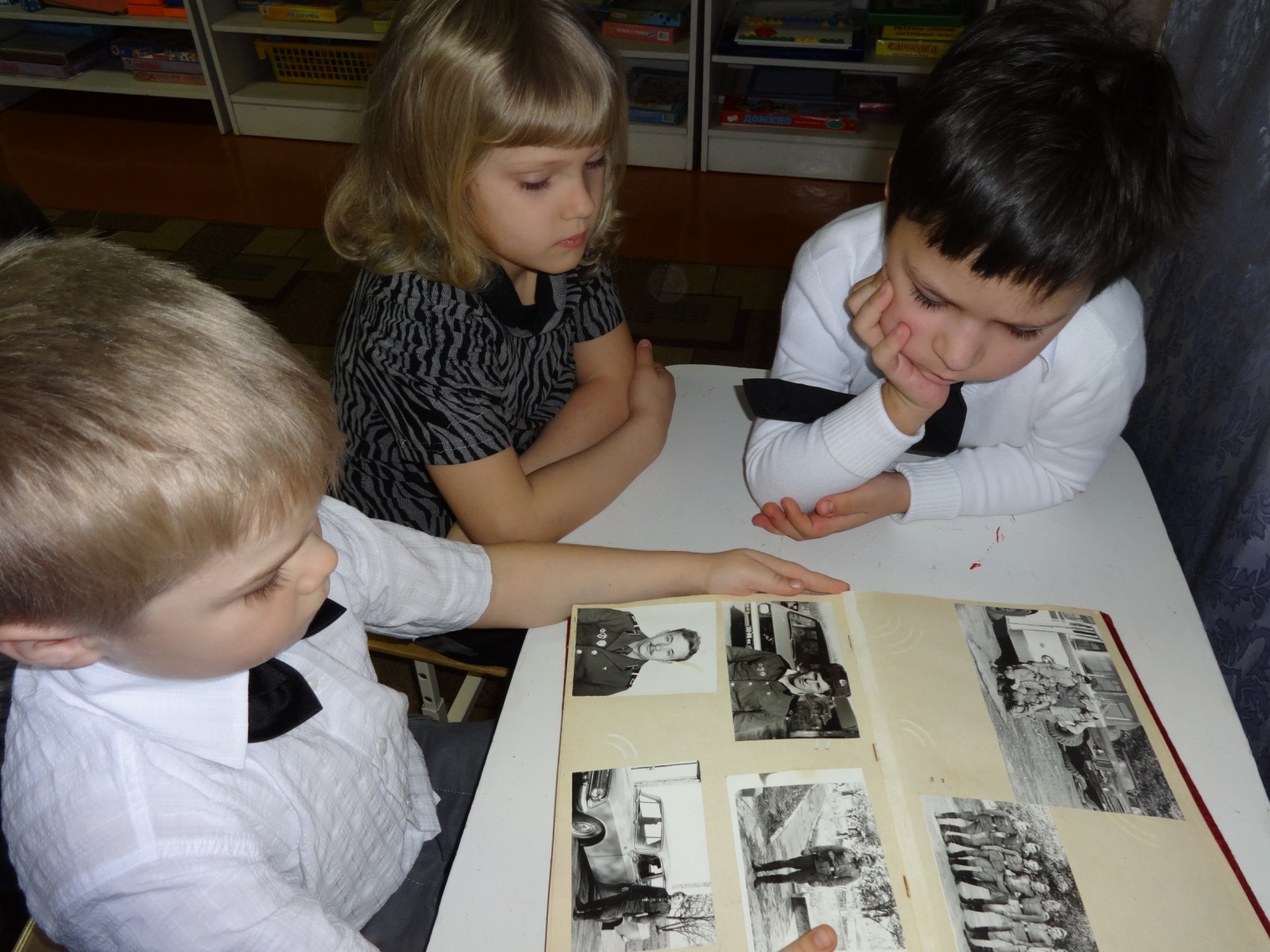 МБДОУ д/с-о/в № 27       «Загляните в семейный альбом»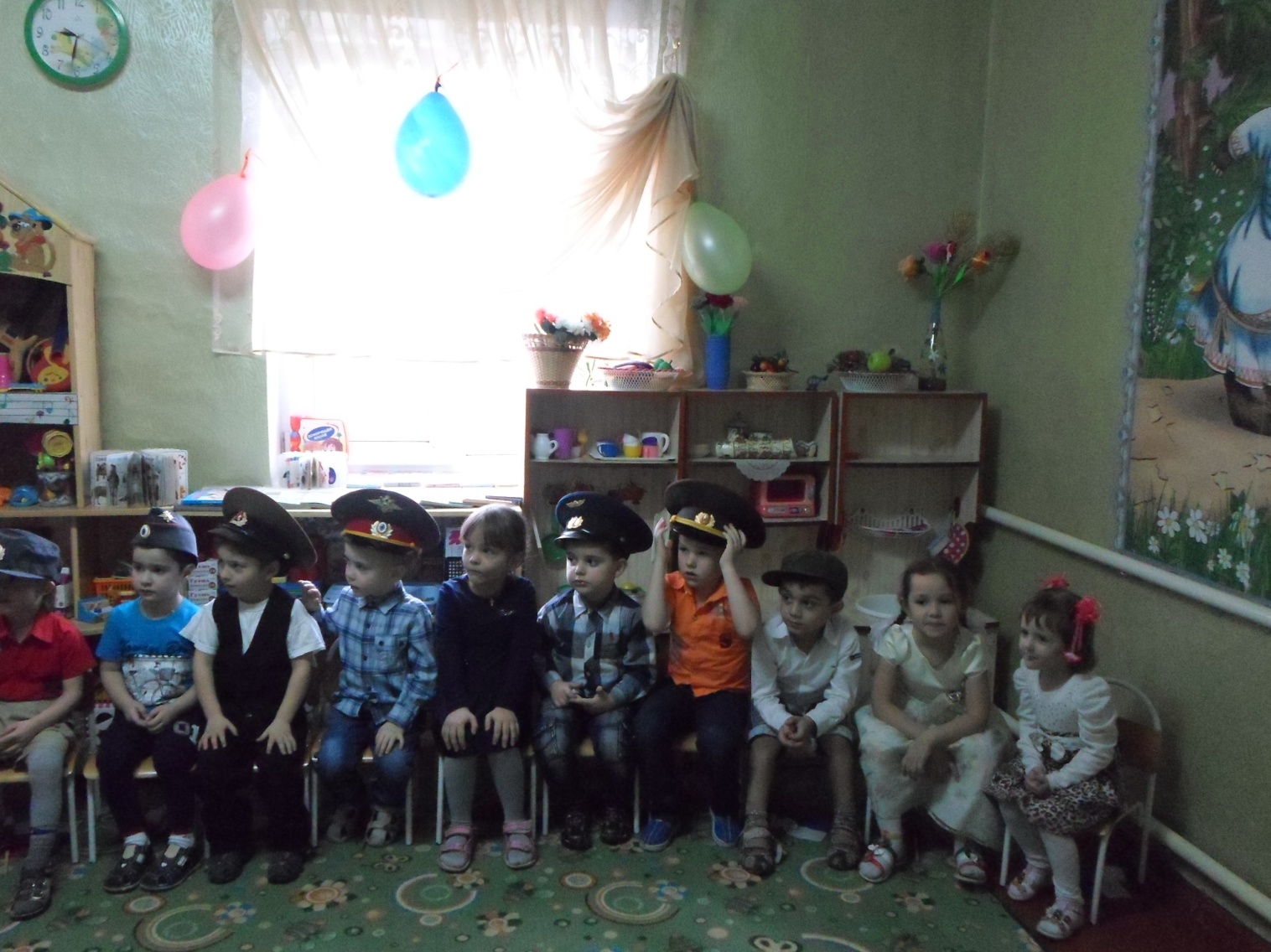 МБДОУ д/с-о/в № 27   Прослушивание песен военных лет  « Песня Победы». 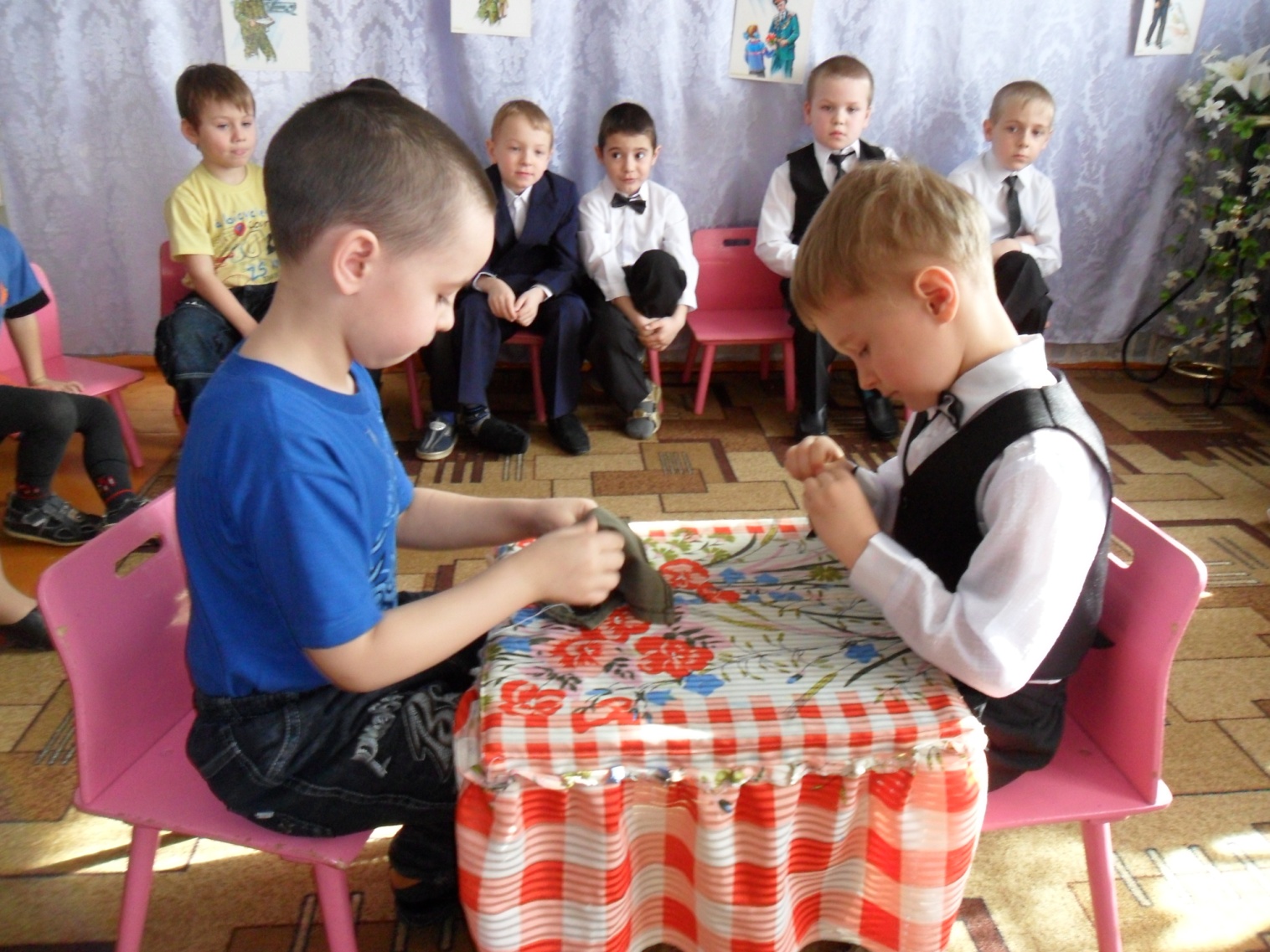 МБДОУ д/с-о/в № 27       Изготовление сувениров ветеранам ВОВ.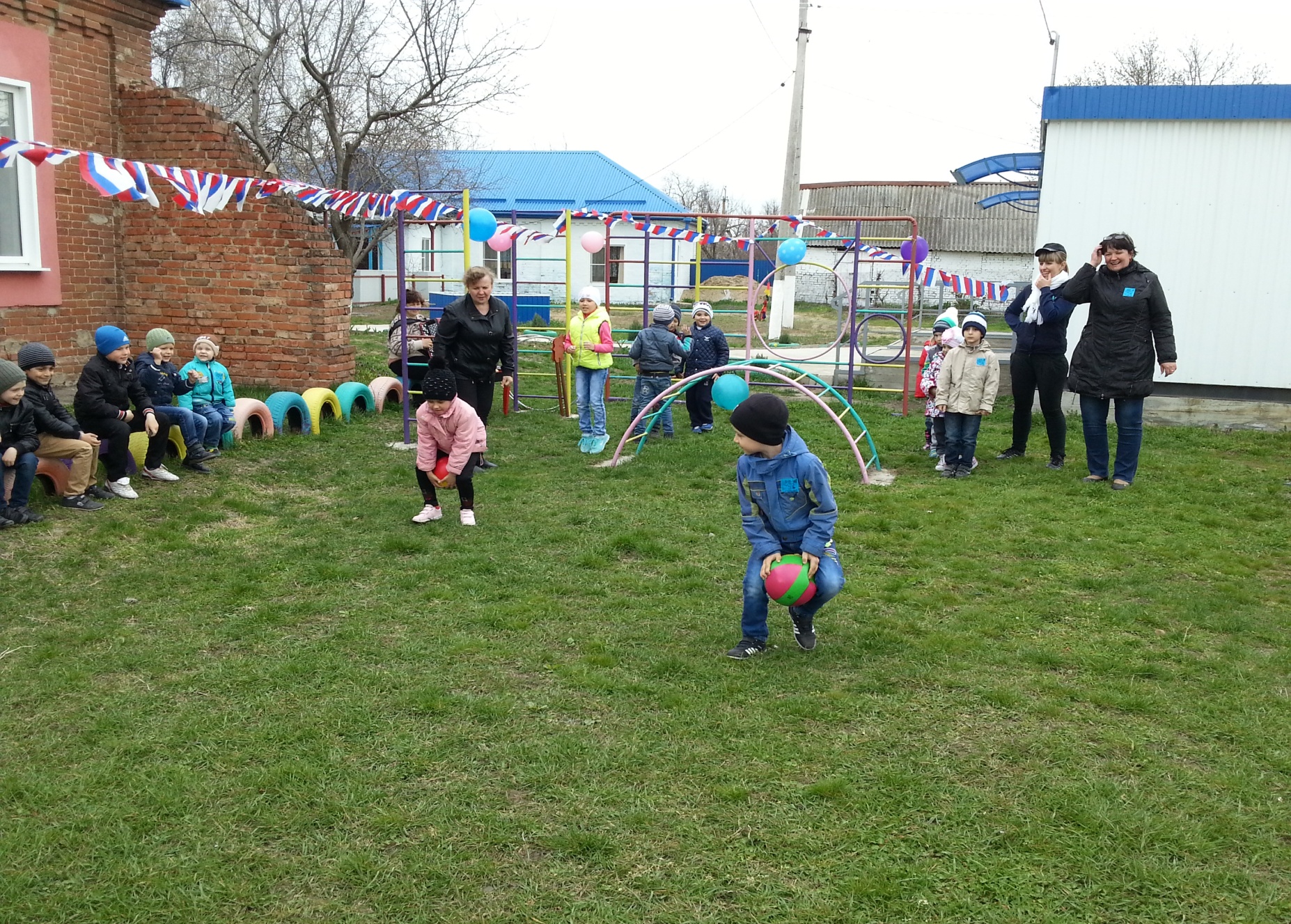 МБДОУ д/с-о/в № 27       Спортивное развлечение «Выше, дальше, быстрее»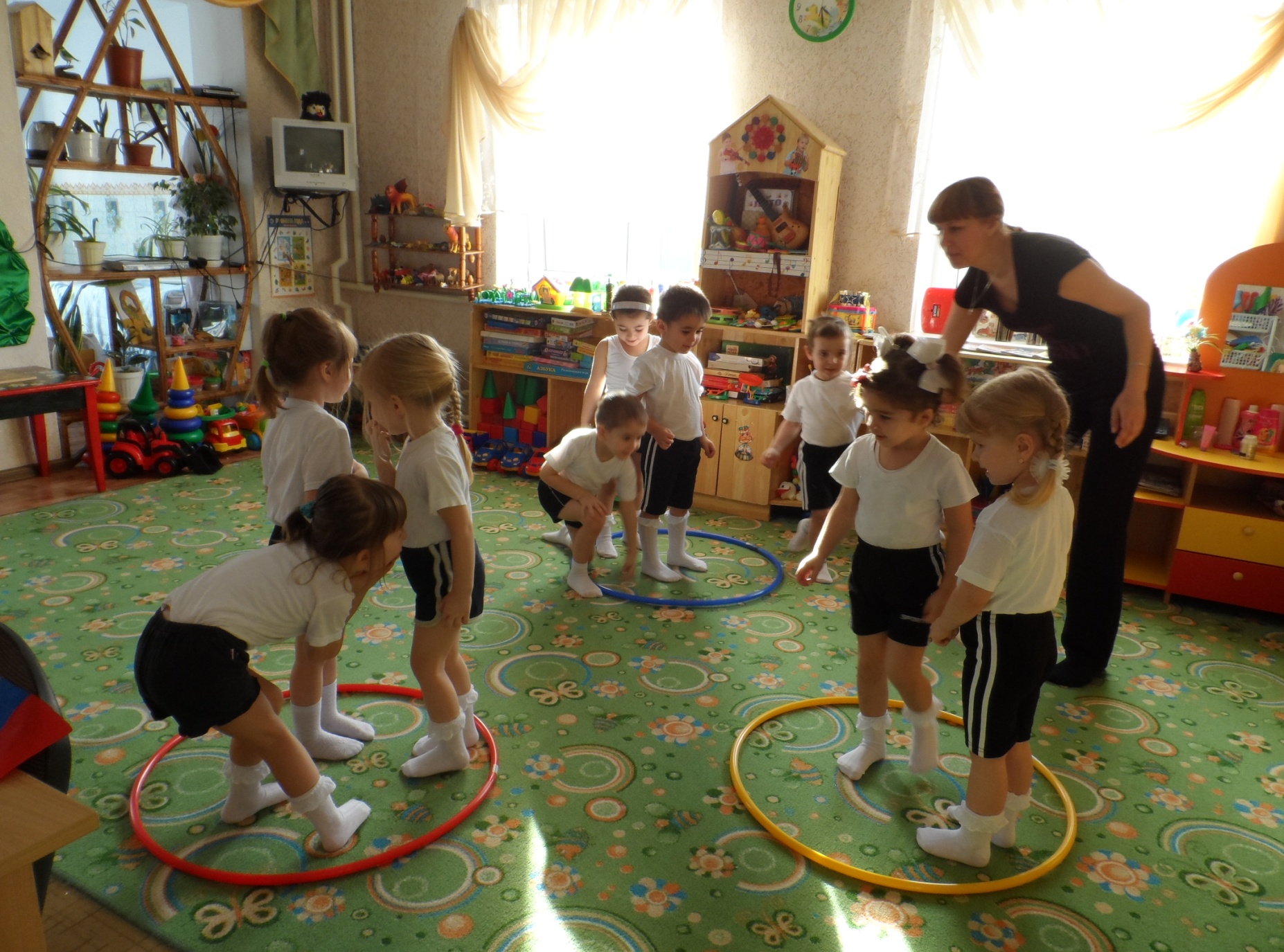 МБДОУ д/с-о/в № 27       Спортивное развлечение «Выше, дальше, быстрее»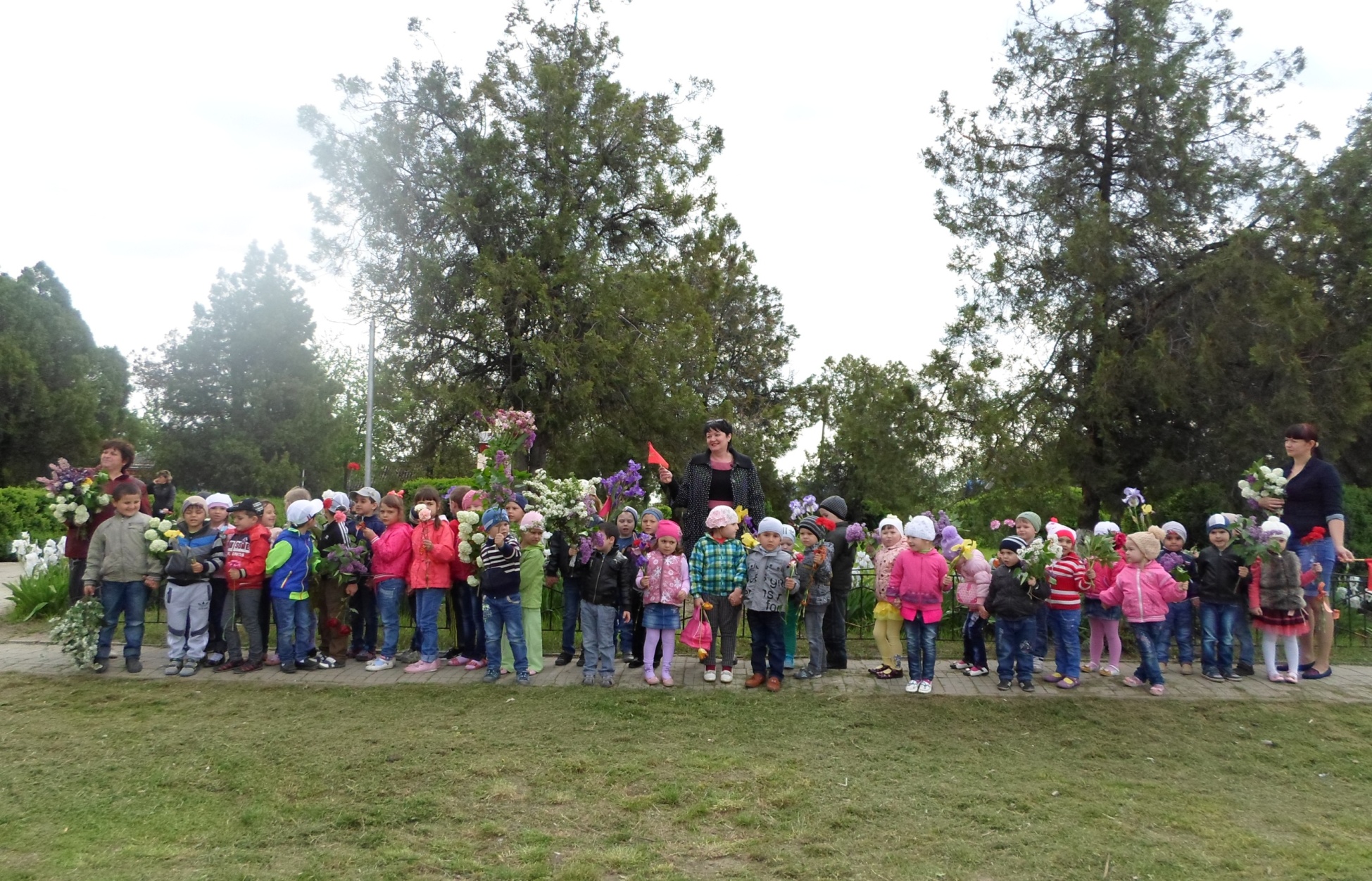 МБДОУ д/с-о/в № 27     Шествие к памятнику «Неизвестного Солдата», возложение цветов.   «Этих дней не смолкнет Слава»                                                                 Утверждаю                                                                                                                                 Заведующий МБДОУ д/с-о/в №27                                                                                                                                 «29»  апреля  2015 г.                                                                                                                                 _____________Е.В. КулюковаПлан мероприятий месячника оборонно-массовой и военно-патриотической работы «Мы, наследники Победы, славу Родины храним!» в МБДОУ д/с-о/в №27 ст. Казанская 2015 г.Дата проведения№Наименование мероприятияВремя проведенияВозрастная группаКол-во участниковФ.И.О. ответственного01.04.2015 г.1Совещание с педагогами ДОУ «Организация работы по военно-патриотическому воспитанию, проведение месячника оборонно-массовой работы» с составлением плана  работы  и тематическому оформлению дошкольного учреждения к  празднованию             «70 лет Великой Победы»13.00Педагоги  ДОУ6Заведующий Кулюкова Е.В.02.04.2015 г.23        Экскурсия к памятнику «Воинам освободителям»Беседа « О памятниках защитникам Отечества в родной станице»10.0016.00Смешанная группа 5-7 летСмешанная группа 5-7 лет3030Воспитатель- Соседова Л.В.Мл .воспитатель- Лагунова Л.А.Воспитатель- Жучкова О.Г.03.04.2015 г.4Тематическая экскурсия в музей ст. Казанской «Пусть будут эти дни в прошлом».10.00Смешанная группа 5-7 лет30Воспитатель – Жучкова О.Г.Муз. руководитель – Говорова А.В.06.04.2015 г.5Родительское собрание «Мы, наследники Победы, славу Родины храним!»17. 00Родители воспитанников смешанных групп 3-5 лет, 5-7 лет.50Заведующий Кулюкова Е.В., воспитатели групп Кутепова О.П., Соседова Л.В.07.04.2015 г.67Занятие-лепка  « Русские богатыри»Занятие-лепка «Военная техника»11.009.30Смешанная группа 5-7 летСмешанная группа 3-5 лет3027Воспитатели: Соседова Л.В., Жучкова О.Г.Кутепова О.П.08.04.2015 г.8Выставка детской художественной литературы и чтение произведений о ВОВ16.00Смешанная группа 5-7 лет25Воспитатели: Жучкова О.Г., Соседова Л.В.09.04.2015 г.9Тематическая экскурсия в музей  ст.Казанской «Шагнувший в бессмертие…»10.00Смешанная группа 5-7 лет30 Воспитатель Жучкова О.Г., мл. воспитатель Лагунова Л.А.10.04.2015 г.1011Спортивное развлечение «Выше, дальше, быстрее»Спортивное развлечение «Выше, дальше, быстрее»9.1510.00Смешанная группа 3-5 летСмешанная группа 5-7 лет2730Воспитатель Кутепова О.П., муз. руководитель Говорова А.В.Воспитатель Жучкова О.Г., музруководитель Говорова А.В.13.04.2015 г.12«День освобождения узников  из фашистских лагерей»  беседа 11.04.01945г16.00Смешанная группа 3-7 лет57Воспитатели: Кутепова О.П., Жучкова О.Г., Соседова Л.В.14.04.2015 г.13« Они видели войну»- приглашение ветеранов ВОВ, тружеников тыла.Занятие-рисование « Салют Победы»10.009.30Смешанная группа 5-7 летСмешанная группа 3-5лет3027Воспитатели: Соседова Л.В., Жучкова О.Г.Воспитатель Кутепова О.П.15.04.2015 г.14Тематическое занятие «Былинные герои земли русской» -путешествие по былинам и сказкам.10.00Смешанная группа 5-7 лет30Воспитатель  Жучкова О.Г.16.04.2015 г.15Литературно-музыкальная композиция (занятие) «Пусть всегда будет солнце!»10.00Смешанная группа 3-7 лет30Муз. руководитель Говорова А.В., воспитатель Соседова Л.В.17.04.2015 г.1617Занятие-аппликация «Моряки».Занятие-аппликация «Военные корабли»9.1510.00Смешанная группа 3- 5 летСмешанная группа 5-7 лет2730Воспитатели Кутепова О.П.,  Жучкова О.Г.20.04.2015 г.18Конкурс рисунков «Дети против войны».10.30Смешанная группа 3-7 лет30Воспитатели: Соседова Л.В., Жучкова О.Г. Кутепова О.П.21.02.2015 г.1920Проведение занятия  «Армия Российская»Проведение комплексного занятия « Все военные нужны - все военные важны».9.1510.00Смешанная группа 3-5 летСмешанная группа 5-7 лет2730Воспитатели Кутепова О.П.,                          Жучкова О.Г.22.04.9015 г.21Чтение стихов на тему «Они сражались за Родину»10.005-7 лет12Воспитатели: Соседова Л.В.23.04.2015 г.22Прослушивание песен военных лет  « Песня Победы».16.00Смешанная группа 5-7 лет30Музруководитель Говорова А.В., воспитатель Соседова Л.В.24.04.2015 г.23Изготовление сувениров ветеранам ВОВ.9.1510.00Смешанная группа 3-5 летСмешанная группа 5-7 лет2730Воспитатели: Кутепова О.П., Жучкова О.Г., Соседова Л.В.27.04.2015 г.24                                ИгрыДидактические:«Собери автомат», «Чья команда назовет больше родов войск».Сюжетно-ролевые:«Юные пожарные», «МЧС. Спасатели», «Моряки».Подвижные:«Секретный пакет», «Самый меткий», «Сбей каску», «Переправа», «Кто быстрее», «Летчики», «Кавалеристы» и др.В течении месяцаСмешанная группа3-7 лет57Воспитатели: Кутепова О.П., Жучкова О.Г., Соседова Л.В.28.04.2015 г.2526Фотовыставка «Загляните в семейный альбом»Вечер спортивных развлечений            « Папа, мама и я».10.0016.00Смешанная группа3-7 лет Смешанная группа 5-7 лет 5730Воспитатели: Кутепова О.П., Жучкова О.Г., Соседова Л.В.Воспитатели: Соседова Л.В.29.04.2015 г.2728Тематическое занятие                         «70 лет Великой Победе»Об итогах месячника оборонно-массовой и военно-патриотической работы.10.00-11.0013.00Смешанная группа3-7 летпедагоги566Воспитатель Кутепова О.П., муз. руководитель Говорова А.В.воспитатель Соседова Л.В.Заведующий Кулюкова Е.В.30.04.2015г29Шествие к памятнику «Неизвестного Солдата», возложение цветов. «Советские войны водрузили Знамя Победы над рейхстагом в Берлине»  - 30.04.1945 –беседа.10.00Смешанная группа3-7 лет56Воспитатели: Кутепова О.П., Жучкова О.Г., Соседова Л.В.